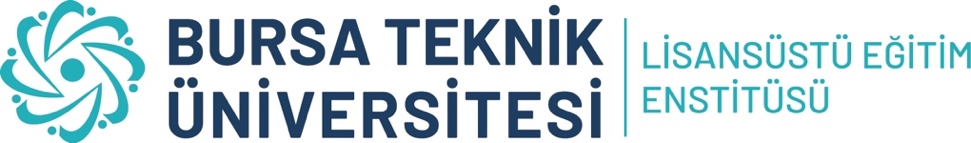 ÖĞRENCİ BİLGİLERİÖĞRENCİ BİLGİLERİÖĞRENCİ BİLGİLERİÖĞRENCİ BİLGİLERİÖĞRENCİ BİLGİLERİÖĞRENCİ BİLGİLERİÖĞRENCİ BİLGİLERİÖĞRENCİ BİLGİLERİÖĞRENCİ BİLGİLERİAdı SoyadıAdı SoyadıAdı SoyadıNumarası / DönemiNumarası / DönemiNumarası / DönemiAnabilim Dalı / ProgramıAnabilim Dalı / ProgramıAnabilim Dalı / ProgramıLisansüstü DereceLisansüstü DereceLisansüstü DereceMAZERET SINAVI DİLEKÇESİMAZERET SINAVI DİLEKÇESİMAZERET SINAVI DİLEKÇESİMAZERET SINAVI DİLEKÇESİMAZERET SINAVI DİLEKÇESİMAZERET SINAVI DİLEKÇESİMAZERET SINAVI DİLEKÇESİMAZERET SINAVI DİLEKÇESİMAZERET SINAVI DİLEKÇESİAnabilim Dalı Başkanlığına,Aşağıda belirttiğim ders/derslerin ara sınavlarına ekte belgelendirdiğim mazeretimden ötürü katılamadım, bu dersler için mazeret sınavı hakkımı kullanmak istiyorum. Gereğini arz ederim.Öğrenci
Adı SoyadıİmzaAnabilim Dalı Başkanlığına,Aşağıda belirttiğim ders/derslerin ara sınavlarına ekte belgelendirdiğim mazeretimden ötürü katılamadım, bu dersler için mazeret sınavı hakkımı kullanmak istiyorum. Gereğini arz ederim.Öğrenci
Adı SoyadıİmzaAnabilim Dalı Başkanlığına,Aşağıda belirttiğim ders/derslerin ara sınavlarına ekte belgelendirdiğim mazeretimden ötürü katılamadım, bu dersler için mazeret sınavı hakkımı kullanmak istiyorum. Gereğini arz ederim.Öğrenci
Adı SoyadıİmzaAnabilim Dalı Başkanlığına,Aşağıda belirttiğim ders/derslerin ara sınavlarına ekte belgelendirdiğim mazeretimden ötürü katılamadım, bu dersler için mazeret sınavı hakkımı kullanmak istiyorum. Gereğini arz ederim.Öğrenci
Adı SoyadıİmzaAnabilim Dalı Başkanlığına,Aşağıda belirttiğim ders/derslerin ara sınavlarına ekte belgelendirdiğim mazeretimden ötürü katılamadım, bu dersler için mazeret sınavı hakkımı kullanmak istiyorum. Gereğini arz ederim.Öğrenci
Adı SoyadıİmzaAnabilim Dalı Başkanlığına,Aşağıda belirttiğim ders/derslerin ara sınavlarına ekte belgelendirdiğim mazeretimden ötürü katılamadım, bu dersler için mazeret sınavı hakkımı kullanmak istiyorum. Gereğini arz ederim.Öğrenci
Adı SoyadıİmzaAnabilim Dalı Başkanlığına,Aşağıda belirttiğim ders/derslerin ara sınavlarına ekte belgelendirdiğim mazeretimden ötürü katılamadım, bu dersler için mazeret sınavı hakkımı kullanmak istiyorum. Gereğini arz ederim.Öğrenci
Adı SoyadıİmzaAnabilim Dalı Başkanlığına,Aşağıda belirttiğim ders/derslerin ara sınavlarına ekte belgelendirdiğim mazeretimden ötürü katılamadım, bu dersler için mazeret sınavı hakkımı kullanmak istiyorum. Gereğini arz ederim.Öğrenci
Adı SoyadıİmzaAnabilim Dalı Başkanlığına,Aşağıda belirttiğim ders/derslerin ara sınavlarına ekte belgelendirdiğim mazeretimden ötürü katılamadım, bu dersler için mazeret sınavı hakkımı kullanmak istiyorum. Gereğini arz ederim.Öğrenci
Adı SoyadıİmzaMazeret NedeniMazeret Nedeni Sağlık / Bedelli Askerlik / Diğer Nedenlerle (TABLO-1’i doldurunuz) Sağlık / Bedelli Askerlik / Diğer Nedenlerle (TABLO-1’i doldurunuz) Sağlık / Bedelli Askerlik / Diğer Nedenlerle (TABLO-1’i doldurunuz) Sağlık / Bedelli Askerlik / Diğer Nedenlerle (TABLO-1’i doldurunuz) Sağlık / Bedelli Askerlik / Diğer Nedenlerle (TABLO-1’i doldurunuz) Sağlık / Bedelli Askerlik / Diğer Nedenlerle (TABLO-1’i doldurunuz) Sağlık / Bedelli Askerlik / Diğer Nedenlerle (TABLO-1’i doldurunuz)Mazeret NedeniMazeret Nedeni Sınav Çakışması (TABLO-2’yi doldurunuz) Sınav Çakışması (TABLO-2’yi doldurunuz) Sınav Çakışması (TABLO-2’yi doldurunuz) Sınav Çakışması (TABLO-2’yi doldurunuz) Sınav Çakışması (TABLO-2’yi doldurunuz) Sınav Çakışması (TABLO-2’yi doldurunuz) Sınav Çakışması (TABLO-2’yi doldurunuz)Mazeretli Olunan TarihMazeretli Olunan Tarih -  -  -  -  -  -  - SAĞLIK / BEDELLİ ASKERLİK / DİĞER NEDENLERLE SINAVINA GİRİLEMEYEN DERSLER (TABLO-1)SAĞLIK / BEDELLİ ASKERLİK / DİĞER NEDENLERLE SINAVINA GİRİLEMEYEN DERSLER (TABLO-1)SAĞLIK / BEDELLİ ASKERLİK / DİĞER NEDENLERLE SINAVINA GİRİLEMEYEN DERSLER (TABLO-1)SAĞLIK / BEDELLİ ASKERLİK / DİĞER NEDENLERLE SINAVINA GİRİLEMEYEN DERSLER (TABLO-1)SAĞLIK / BEDELLİ ASKERLİK / DİĞER NEDENLERLE SINAVINA GİRİLEMEYEN DERSLER (TABLO-1)SAĞLIK / BEDELLİ ASKERLİK / DİĞER NEDENLERLE SINAVINA GİRİLEMEYEN DERSLER (TABLO-1)SAĞLIK / BEDELLİ ASKERLİK / DİĞER NEDENLERLE SINAVINA GİRİLEMEYEN DERSLER (TABLO-1)SAĞLIK / BEDELLİ ASKERLİK / DİĞER NEDENLERLE SINAVINA GİRİLEMEYEN DERSLER (TABLO-1)SAĞLIK / BEDELLİ ASKERLİK / DİĞER NEDENLERLE SINAVINA GİRİLEMEYEN DERSLER (TABLO-1)KoduDersin AdıDersin AdıDersin AdıSınavın Yapıldığı TarihSınavın Yapıldığı TarihÖğretim ÜyesiÖğretim ÜyesiÖğretim ÜyesiUnvanı, Adı SoyadıUnvanı, Adı SoyadıUnvanı, Adı SoyadıUnvanı, Adı SoyadıUnvanı, Adı SoyadıUnvanı, Adı SoyadıUnvanı, Adı SoyadıUnvanı, Adı SoyadıUnvanı, Adı SoyadıÇAKIŞMA NEDENİYLE SINAVINA GİRİLEMEYEN DERSLER (TABLO-2)ÇAKIŞMA NEDENİYLE SINAVINA GİRİLEMEYEN DERSLER (TABLO-2)ÇAKIŞMA NEDENİYLE SINAVINA GİRİLEMEYEN DERSLER (TABLO-2)ÇAKIŞMA NEDENİYLE SINAVINA GİRİLEMEYEN DERSLER (TABLO-2)ÇAKIŞMA NEDENİYLE SINAVINA GİRİLEMEYEN DERSLER (TABLO-2)ÇAKIŞMA NEDENİYLE SINAVINA GİRİLEMEYEN DERSLER (TABLO-2)ÇAKIŞMA NEDENİYLE SINAVINA GİRİLEMEYEN DERSLER (TABLO-2)ÇAKIŞMA NEDENİYLE SINAVINA GİRİLEMEYEN DERSLER (TABLO-2)ÇAKIŞMA NEDENİYLE SINAVINA GİRİLEMEYEN DERSLER (TABLO-2)KoduDersin AdıDersin AdıDersin AdıSınavın Yapıldığı TarihSınavın Yapıldığı TarihÖğretim ÜyesiÖğretim ÜyesiÖğretim ÜyesiUnvanı, Adı SoyadıUnvanı, Adı SoyadıUnvanı, Adı SoyadıUnvanı, Adı SoyadıUnvanı, Adı SoyadıUnvanı, Adı SoyadıUnvanı, Adı SoyadıUnvanı, Adı SoyadıUnvanı, Adı SoyadıDANIŞMAN ONAYIDANIŞMAN ONAYIDANIŞMAN ONAYIDANIŞMAN ONAYIDANIŞMAN ONAYIDANIŞMAN ONAYIDANIŞMAN ONAYIDANIŞMAN ONAYIDANIŞMAN ONAYIONAY LİSTESİONAY LİSTESİONAY LİSTESİONAY LİSTESİONAY LİSTESİONAY LİSTESİONAY LİSTESİEVETHAYIR1. Öğrencinin mazeret sınavına girmek istediği ders/dersler, için geçerli mazereti vardır.1. Öğrencinin mazeret sınavına girmek istediği ders/dersler, için geçerli mazereti vardır.1. Öğrencinin mazeret sınavına girmek istediği ders/dersler, için geçerli mazereti vardır.1. Öğrencinin mazeret sınavına girmek istediği ders/dersler, için geçerli mazereti vardır.1. Öğrencinin mazeret sınavına girmek istediği ders/dersler, için geçerli mazereti vardır.1. Öğrencinin mazeret sınavına girmek istediği ders/dersler, için geçerli mazereti vardır.1. Öğrencinin mazeret sınavına girmek istediği ders/dersler, için geçerli mazereti vardır.2. Öğrencinin mazeret sınavına girme talebi mevzuata uygundur.2. Öğrencinin mazeret sınavına girme talebi mevzuata uygundur.2. Öğrencinin mazeret sınavına girme talebi mevzuata uygundur.2. Öğrencinin mazeret sınavına girme talebi mevzuata uygundur.2. Öğrencinin mazeret sınavına girme talebi mevzuata uygundur.2. Öğrencinin mazeret sınavına girme talebi mevzuata uygundur.2. Öğrencinin mazeret sınavına girme talebi mevzuata uygundur.3. Öğrencinin mazeret sınavı için belgeleri eklemiştir.3. Öğrencinin mazeret sınavı için belgeleri eklemiştir.3. Öğrencinin mazeret sınavı için belgeleri eklemiştir.3. Öğrencinin mazeret sınavı için belgeleri eklemiştir.3. Öğrencinin mazeret sınavı için belgeleri eklemiştir.3. Öğrencinin mazeret sınavı için belgeleri eklemiştir.3. Öğrencinin mazeret sınavı için belgeleri eklemiştir.DanışmanUnvanı, Adı SoyadıDanışmanUnvanı, Adı SoyadıDanışmanUnvanı, Adı SoyadıDanışmanUnvanı, Adı SoyadıDanışmanUnvanı, Adı SoyadıDanışmanUnvanı, Adı SoyadıDanışmanUnvanı, Adı SoyadıDanışmanUnvanı, Adı SoyadıDanışmanUnvanı, Adı SoyadıANABİLİM DALI BAŞKANLIĞIANABİLİM DALI BAŞKANLIĞIANABİLİM DALI BAŞKANLIĞIANABİLİM DALI BAŞKANLIĞIANABİLİM DALI BAŞKANLIĞIANABİLİM DALI BAŞKANLIĞIANABİLİM DALI BAŞKANLIĞIANABİLİM DALI BAŞKANLIĞIANABİLİM DALI BAŞKANLIĞILisansüstü Eğitim Enstitüsü Müdürlüğüne,İlgili öğrenciye ait mazeret sınavı dilekçesinin işleme alınması hususunda,Gereğini arz ederim.Anabilim Dalı BaşkanıUnvanı, Adı SoyadıLisansüstü Eğitim Enstitüsü Müdürlüğüne,İlgili öğrenciye ait mazeret sınavı dilekçesinin işleme alınması hususunda,Gereğini arz ederim.Anabilim Dalı BaşkanıUnvanı, Adı SoyadıLisansüstü Eğitim Enstitüsü Müdürlüğüne,İlgili öğrenciye ait mazeret sınavı dilekçesinin işleme alınması hususunda,Gereğini arz ederim.Anabilim Dalı BaşkanıUnvanı, Adı SoyadıLisansüstü Eğitim Enstitüsü Müdürlüğüne,İlgili öğrenciye ait mazeret sınavı dilekçesinin işleme alınması hususunda,Gereğini arz ederim.Anabilim Dalı BaşkanıUnvanı, Adı SoyadıLisansüstü Eğitim Enstitüsü Müdürlüğüne,İlgili öğrenciye ait mazeret sınavı dilekçesinin işleme alınması hususunda,Gereğini arz ederim.Anabilim Dalı BaşkanıUnvanı, Adı SoyadıLisansüstü Eğitim Enstitüsü Müdürlüğüne,İlgili öğrenciye ait mazeret sınavı dilekçesinin işleme alınması hususunda,Gereğini arz ederim.Anabilim Dalı BaşkanıUnvanı, Adı SoyadıLisansüstü Eğitim Enstitüsü Müdürlüğüne,İlgili öğrenciye ait mazeret sınavı dilekçesinin işleme alınması hususunda,Gereğini arz ederim.Anabilim Dalı BaşkanıUnvanı, Adı SoyadıLisansüstü Eğitim Enstitüsü Müdürlüğüne,İlgili öğrenciye ait mazeret sınavı dilekçesinin işleme alınması hususunda,Gereğini arz ederim.Anabilim Dalı BaşkanıUnvanı, Adı SoyadıLisansüstü Eğitim Enstitüsü Müdürlüğüne,İlgili öğrenciye ait mazeret sınavı dilekçesinin işleme alınması hususunda,Gereğini arz ederim.Anabilim Dalı BaşkanıUnvanı, Adı SoyadıEkler:Sağlık Raporu /Askerlik Belgesi /Diğer NedenAra sınav programıAçıklamalar:Haklı ve geçerli nedenlere dayalı mazereti dolayısıyla, ara sınava katılamayan ve mazeretinin bitiminden en geç beş iş günü içerisinde durumunu belgeleyerek başvuruda bulunan öğrencilere, mazeretlerinin Enstitü Yönetim Kurulu’nca uygun görülmesi durumunda sadece bir defaya mahsus mazeret sınavı hakkı verilir.Ekler:Sağlık Raporu /Askerlik Belgesi /Diğer NedenAra sınav programıAçıklamalar:Haklı ve geçerli nedenlere dayalı mazereti dolayısıyla, ara sınava katılamayan ve mazeretinin bitiminden en geç beş iş günü içerisinde durumunu belgeleyerek başvuruda bulunan öğrencilere, mazeretlerinin Enstitü Yönetim Kurulu’nca uygun görülmesi durumunda sadece bir defaya mahsus mazeret sınavı hakkı verilir.Ekler:Sağlık Raporu /Askerlik Belgesi /Diğer NedenAra sınav programıAçıklamalar:Haklı ve geçerli nedenlere dayalı mazereti dolayısıyla, ara sınava katılamayan ve mazeretinin bitiminden en geç beş iş günü içerisinde durumunu belgeleyerek başvuruda bulunan öğrencilere, mazeretlerinin Enstitü Yönetim Kurulu’nca uygun görülmesi durumunda sadece bir defaya mahsus mazeret sınavı hakkı verilir.Ekler:Sağlık Raporu /Askerlik Belgesi /Diğer NedenAra sınav programıAçıklamalar:Haklı ve geçerli nedenlere dayalı mazereti dolayısıyla, ara sınava katılamayan ve mazeretinin bitiminden en geç beş iş günü içerisinde durumunu belgeleyerek başvuruda bulunan öğrencilere, mazeretlerinin Enstitü Yönetim Kurulu’nca uygun görülmesi durumunda sadece bir defaya mahsus mazeret sınavı hakkı verilir.Ekler:Sağlık Raporu /Askerlik Belgesi /Diğer NedenAra sınav programıAçıklamalar:Haklı ve geçerli nedenlere dayalı mazereti dolayısıyla, ara sınava katılamayan ve mazeretinin bitiminden en geç beş iş günü içerisinde durumunu belgeleyerek başvuruda bulunan öğrencilere, mazeretlerinin Enstitü Yönetim Kurulu’nca uygun görülmesi durumunda sadece bir defaya mahsus mazeret sınavı hakkı verilir.Ekler:Sağlık Raporu /Askerlik Belgesi /Diğer NedenAra sınav programıAçıklamalar:Haklı ve geçerli nedenlere dayalı mazereti dolayısıyla, ara sınava katılamayan ve mazeretinin bitiminden en geç beş iş günü içerisinde durumunu belgeleyerek başvuruda bulunan öğrencilere, mazeretlerinin Enstitü Yönetim Kurulu’nca uygun görülmesi durumunda sadece bir defaya mahsus mazeret sınavı hakkı verilir.Ekler:Sağlık Raporu /Askerlik Belgesi /Diğer NedenAra sınav programıAçıklamalar:Haklı ve geçerli nedenlere dayalı mazereti dolayısıyla, ara sınava katılamayan ve mazeretinin bitiminden en geç beş iş günü içerisinde durumunu belgeleyerek başvuruda bulunan öğrencilere, mazeretlerinin Enstitü Yönetim Kurulu’nca uygun görülmesi durumunda sadece bir defaya mahsus mazeret sınavı hakkı verilir.Ekler:Sağlık Raporu /Askerlik Belgesi /Diğer NedenAra sınav programıAçıklamalar:Haklı ve geçerli nedenlere dayalı mazereti dolayısıyla, ara sınava katılamayan ve mazeretinin bitiminden en geç beş iş günü içerisinde durumunu belgeleyerek başvuruda bulunan öğrencilere, mazeretlerinin Enstitü Yönetim Kurulu’nca uygun görülmesi durumunda sadece bir defaya mahsus mazeret sınavı hakkı verilir.Ekler:Sağlık Raporu /Askerlik Belgesi /Diğer NedenAra sınav programıAçıklamalar:Haklı ve geçerli nedenlere dayalı mazereti dolayısıyla, ara sınava katılamayan ve mazeretinin bitiminden en geç beş iş günü içerisinde durumunu belgeleyerek başvuruda bulunan öğrencilere, mazeretlerinin Enstitü Yönetim Kurulu’nca uygun görülmesi durumunda sadece bir defaya mahsus mazeret sınavı hakkı verilir.